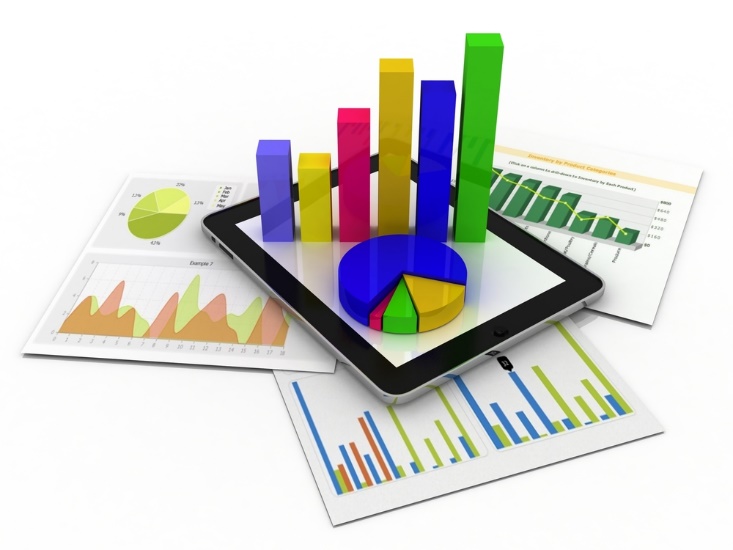 Reporte de Ejecución FinancieraLos proyectos que recibieron fondos para su ejecución durante el trimestre julio-septiembre 2022 se encuentran detallados en la siguiente tabla: Nota: Tasa del dólar considerada en el pago del mes de septiembre para el SNIP 14151 fue de 53.5376 según datos del Banco Central.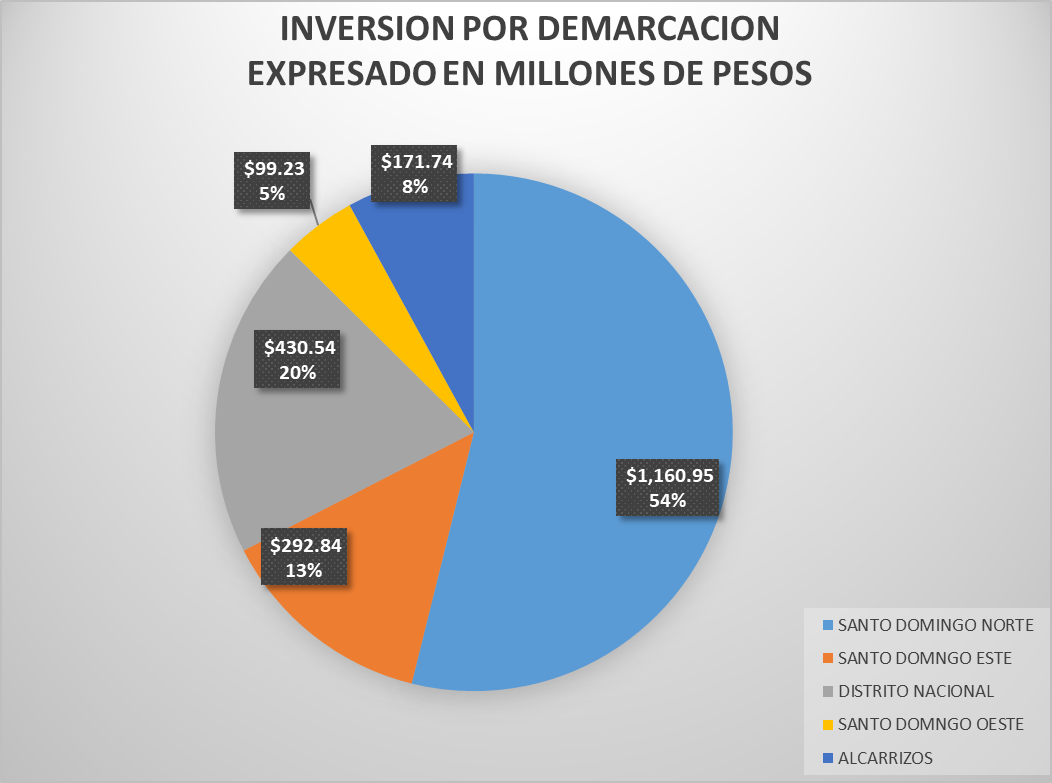 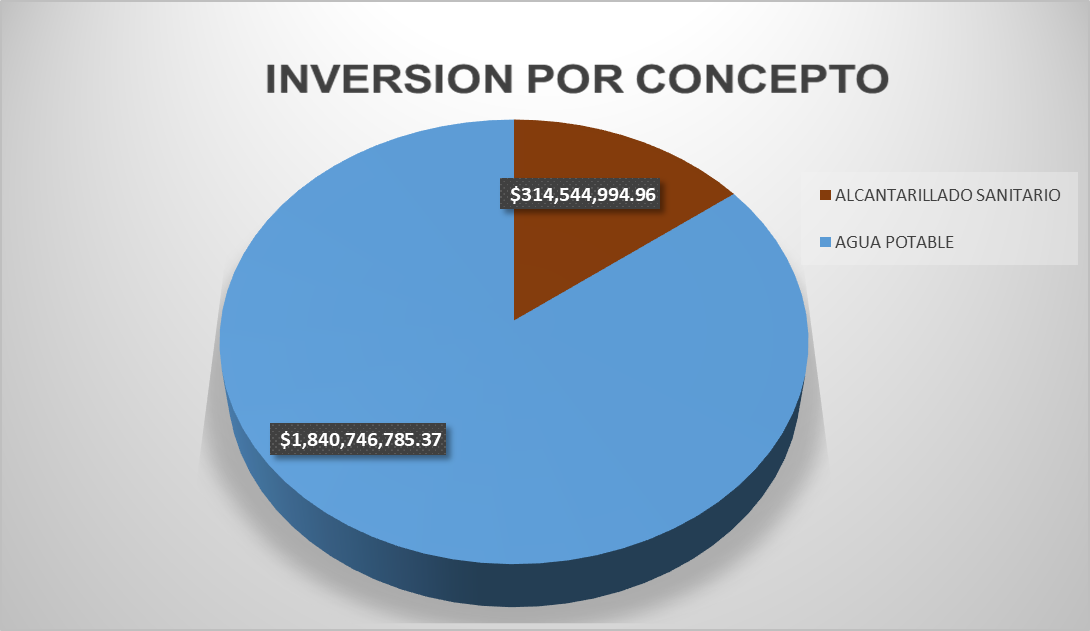 Ilustración 1: Resumen de la Inversión en 2022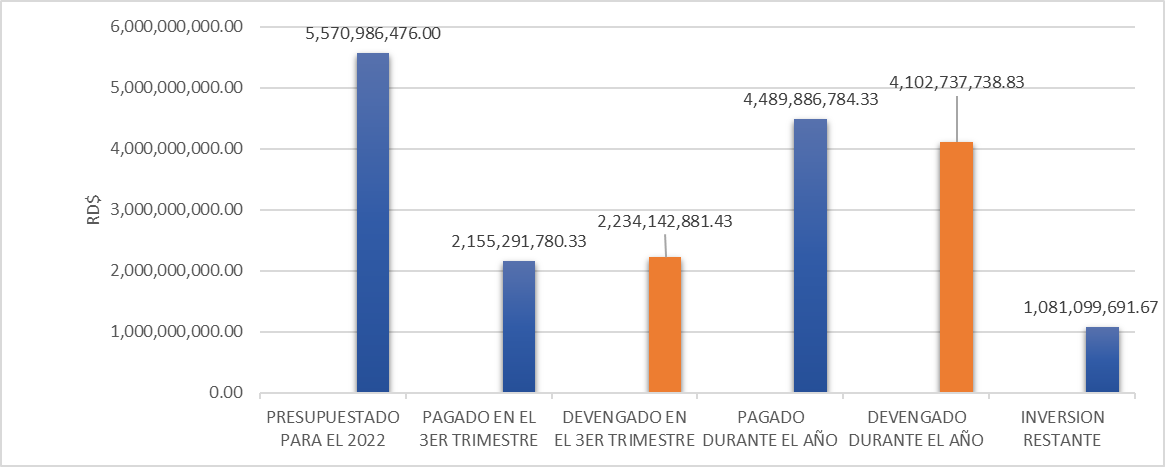 2: Evolución de la Inversión Durante 2021          Elaborado por:                                                                                                                   Revisado por:      Ing. Daniel Millord                                                                                                               Ing. Sergio Polanco   Analista de Proyectos                                                                                                                Enc. Depto. PPPAprobado Por:______________________Lic. Katihusca LedesmaDirectora Planificación y Desarrollo CORPORACION DEL ACUEDUCTO Y ALCANTARILLADO DE SANTO DOMINGO(CAASD)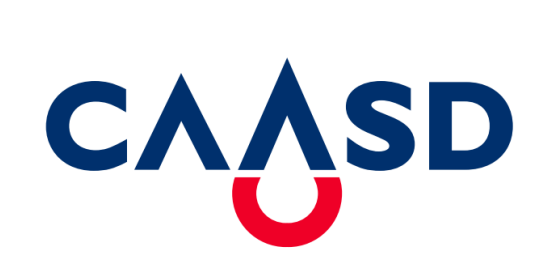 Dirección de Planificación y Desarrollo InstitucionalDepto. Formulación, Análisis y Evaluación de PPPSNIPNOMBRE PROYECTOMONTO6810AMPLIACION ACUEDUCTO ORIENTAL, BARRERA DE SALINIDAD, MUNICIPIO SANTO DOMINGO ESTE Y TRASVASE AL MUNICIPIO SANTO DOMINGO NORTE, PROVINCIA SANTO DOMINGO29,993,042.0014414MEJORAMIENTO REDES AGUA POTABLE EN EL DISTRITO NACIONAL, REGION OZAMA27,871,629.0014447AMPLIACION DE LA RED DE ABASTECIMIENTO DE AGUA POTABLE PARA LOS ALCARRIZOS Y PANTOJA171,738,171.0014448AMPLIACION DE LA MICRORED DE ABASTECIMIENTO DE AGUA POTABLE PARA EL BARRIO LA UREÑA75,026,779.0014450AMPLIACION DE LA RED DE ABASTECIMIENTO DE AGUA POTABLE PARA EL MUNICIPIO SANTO DOMINGO NORTE.68,590,263.0014451FORTALECIMIENTO DE LA MICRORED DE ABASTECIMIENTO DE AGUA POTABLE PARA EL MUNICIPIO SANTO DOMINGO ESTE81,496,580.0014411FORTALECIMIENTO SERVICIO ABASTECIMIENTO EN SANTO DOMINGO OESTE24,337,747.0014183REHABILITACION 17 CAÑADAS DISTRITO NACIONAL Y PROVINCIA SANTO DOMINGO, REGION OZAMA261,942,575.0014409AMPLIACION COBERTURA DEL ALCANTARILLADO EN LOS MUNICIPIOS STO DGO ESTE Y NORTE27,366,746.0014796AMPLIACIÓN DE LA RED DE ABASTECIMIENTO DE AGUA POTABLE DE 16 SECTORES DEL DISTRITO NACIONAL53,333,280.0014452MEJORAMIENTO DE LA RED DE DISTRIBUCION DE AGUA POTABLE PARA EL BARRIO VILLA ELOISA, BRISAS DEL ESTE, LAS FLORES Y LOTIFICACION DEL ESTE57,404,558.0014534AMPLIACIÓN ACUEDUCTO ORIENTAL BARRERA DE SALINIDAD Y TRASVASE A SANTO DOMINGO NORTE, FASE II1,092,358,368.3714080HABILITACIÓN DEL SISTEMA DE PRODUCCIÓN DE AGUA POTABLE, SECTOR LECHERÍA, MANOGUAYABO,MUNICIPIO SANTO DOMINGO OESTE24,934,988.0014763CONSTRUCCIÓN SOLUCION PLUVIAL Y SANITARIA CAÑADA TIRADENTES Y CONSTRUCCION BULEVAR RECREATIVO CRISTO PARK, DISTRITO NACIONAL5,467,840.0014764MEJORAMIENTO DE LAS INSTALACIONES FÍSICAS DE LA PLANTA POTABILIZADORA VALDESIA, DISTRITO NACIONAL Y PROVINCIA SANTO DOMINGO18,390,001.0014944MEJORAMIENTO DE LOS SISTEMAS DE MEDICIÓN DE AGUA POTABLE EN LOS SECTORES NACO, PIANTINI, SERRALLES Y PARAÍSO, DISTRITO NACIONAL55,340,045.0013923CONSTRUCCIÓN PRIMERA ETAPA DEL SUB-SISTEMA DE RECOLECCIÓN Y TRANSMISIÓN DE AGUAS RESIDUALES LA ZURZA, PROVINCIA DE SANTO DOMINGO5,016,176.0014449AMPLIACION DE LA MICRORED DE ABASTECIMIENTO DE AGUA POTABLE PARA EL SECTOR CANCINO ADENTRO19,608,632.0014151SANEAMIENTO PLUVIAL Y SANITARIO CAÑADA GUAJIAMIA FASE II44,940,906.9614408AMPLIACIÓN DE LA COBERTURA DEL ALCANTARILLADO SANITARIO EN 5 SECTORES DEL DISTRITO NACIONAL2,193,673.00SIN/SNIPGASTO DE CAPITAL CIUDAD JUAN BOSCH1,940,330.00SIN/SNIPESTUDIO DE PREFACTIBILIDAD PRESA DE HAINA5,999,450.00TOTAL2,155,291,780.33